FORMULAIRE DE DEMANDE DE SUBVENTIONTreizième Assemblée, du 13 au 19 septembre 2023, Cracovie, PologneEglise Membre: Nom de la personne qui demande la subvention: Titre et fonction: Adresse Email: Téléphone / portable : Si vous souhaitez adresser une demande de défraiement à la FLM, veuillez écrire ci-dessous le nom du délégué ¹ pour lequel la subvention est demandée et cocher la case appropriée:Nom et Prénom: Billet d’avion Hébergement Billet d’avion et hébergement Selon les conditions de la Politique de défraiement des délégué-e-s, une Eglise membre peut demander un subside seulement après avoir examiné toutes les options alternatives de soutien financier. Est-ce que l’Eglise a envisagé d’autres solutions?			Oui   Non Veuillez argumenter: Est-ce que l'église a payé la cotisation 2022?			Oui 	Non Est-ce que l'église a payé la contribution pour l’Assemblée? 	Oui  Non ¹ Si une subvention est demandée pour un deuxième délégué, merci de remplir un second formulaireComment l'Eglise envisage-t-elle de payer les frais d’inscription à l'Assemblée (EUR 120.- par délégué-e)?Par virement bancaire Par virement bancaire, avec la contribution pour l’Assemblée En espèces et sur place Veuillez lire attentivement les dispositions suivantes de la Politique sur les subventions:Les dépenses suivantes ne sont PAS couvertes :1.	Les frais d’inscription de 120 EUR2.	Les frais liés au voyage: visa, transport dans le pays d’origine, vaccins et taxes de voyage3.	Les frais personnels liés à l’hébergement: téléphone, service à l’étage et toute autre dépense personnelleEn ce qui concerne les délégués qui reçoivent un subside, le Bureau de l’Assemblée (BA) de la FLM est responsable pour le choix et la réservation de l’hôtel et est le seul répondant vis-à-vis de l’hôtel. En aucun cas le BA ne peut traiter une réservation effectuée à l’avance directement par un délégué qui reçoit un subside ou par son Eglise.Toute annulation ou modification de la réservation doit immédiatement être communiquée au BA, qui se réserve le droit d’annuler la totalité de la réservation en cas de non-respect des conditions. Les frais engendrés par un changement de vol ou de réservation qui n’aura pas été communiqué à temps seront à la charge de l’Eglise Membre.IMPORTANT: la priorité de la FLM est d'assurer la plus grande participation possible des Eglises Membre à l’Assemblée. Pour pouvoir soutenir le plus grand nombre de délégué-e-s tout en tenant compte des contraintes budgétaires, l'hébergement sera organisé dans les chambres doubles. Dispositions de la Politique sur les subventions lues et approuvées Signature: Date: 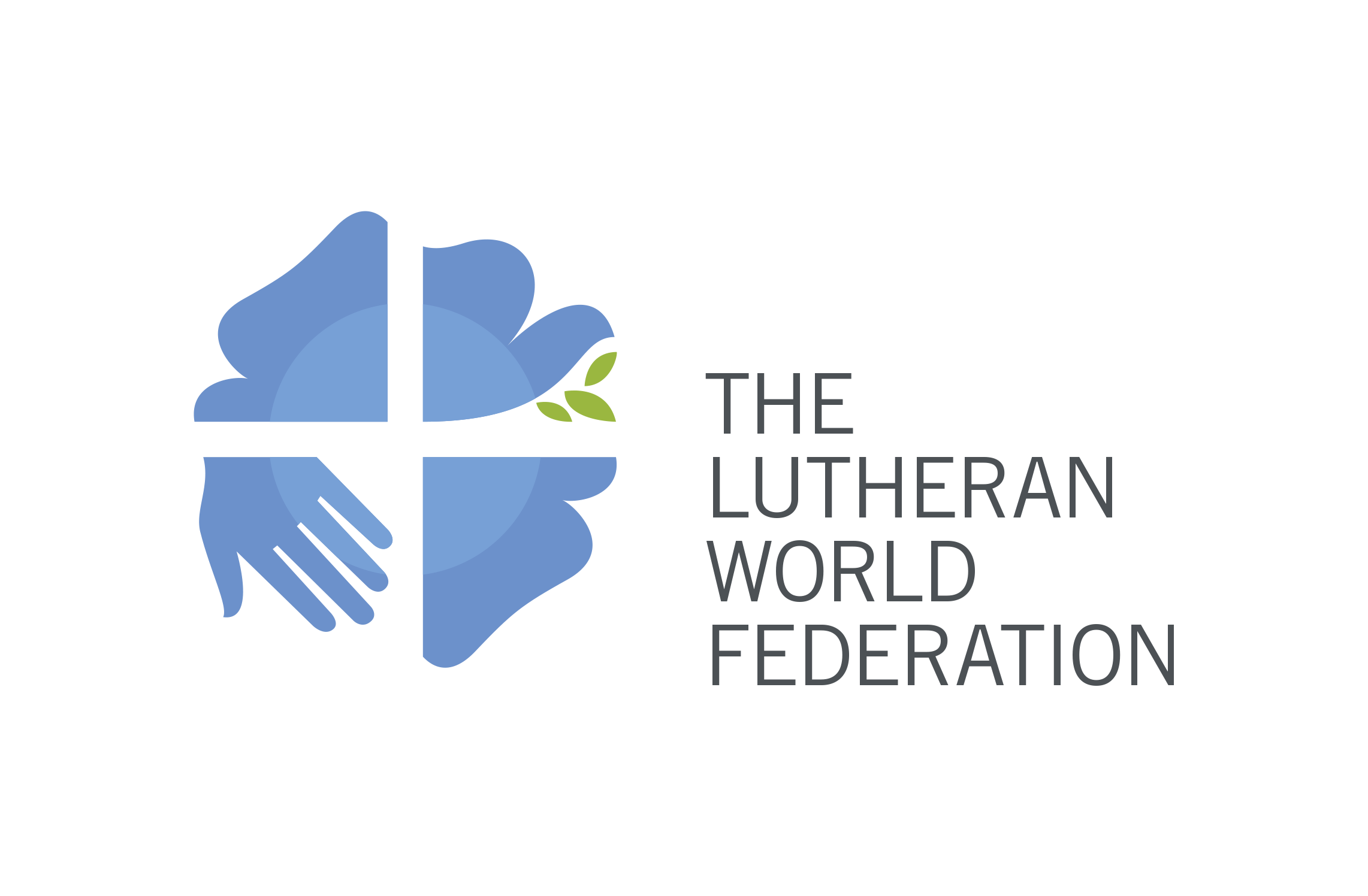 